Objective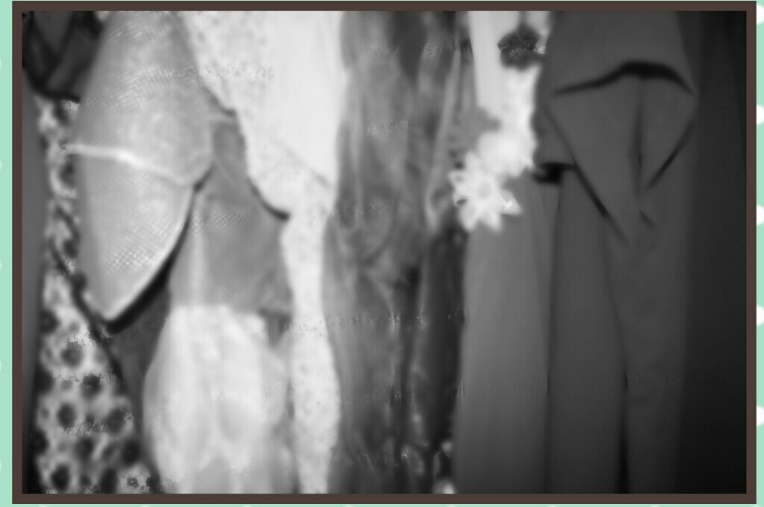  My goal is to work within the costume department of the theatre or film industry. I have always had a passion for stories, whether they are books, films or theatre productions, and would love to be a part of bringing those stories to people via clothing. Dresser- The Alexandra- Motown UK tour4th October- 3rd November 2018Wardrobe Assistant- New Alexandra Stage Experience 2018- Boogie Nights10th- 25th August 2018Head of Running Wardrobe- AUB Production- Fermented Honey14th- 21st MayWardrobe Daily- Web Series- Shelley27th March 2017Dresser- AUB Production- As If21st-23rd November 2017Dresser- AUB Production- The Visit16th-21st October 2017Wardrobe Assistant- New Alexandra Stage Experience 2017- West Side Story11th- 26th August 2017Wardrobe Assistant- Short Film- Impersonation27th-28th April 2017Costume Designer- AUB Short Film- Where the Sky and Water Meet14th-15th February 2017Costume designer- AUB Short Film- Legerdemain7th-10th February 2017Wardrobe Assistant- New Alexandra Stage Experience 2016- GREASEAugust 2016	Wardrobe Assistant- Birmingham Royal Ballet- Far From the Madding Crowd17th- 22nd June 2012EducationBA (Hons) Costume and Performance DesignArts University Bournemouth: Sept 2015- June 2018Second Class Honours Upper Division (2:1)Level 3 Art and Design BTEC- Theatre, Film, and TVSutton College: Sept 2013- June 2105MeritGCSEs x12Barr Beacon School: Sept 2008- July 2013Personal/ Social/ Development- ASDAN- Pass, Art-BTEC- D*, Biology- GCSE- B, Chemistry- GCSE- B, Physics- GCSE- C, English- GCSE- B, English Literature- iGCSE- B, History- GCSE- B, IT OCR- ONAT- Distinction, Mathematics- GCSE- B, Spanish- GCSE- C, Textiles-GCSE-A*ReferencesJane GriffithsHead of Wardrobe- New Alexandra Stage Experiencegriffiths119@aol.com	07753 222762Emma BuetPersonal Tutor- L3 Theatre, Film, and TV   Emma.buet@bmet.ac.ukBunny WinterTutor- Costume Design for Screen- AUBbwinter@aub.ac.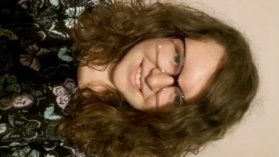 OrganisationDesign illustration (analogue, some Photoshop)Contextual researchDressingSome garment construction skillsStylingHand embroidery